	Заслушав и обсудив информацию об участии профсоюзных организаций отрасли в подготовке и проведении оздоровительной кампании – 2022, президиум областной организации «Общероссийского Профсоюза образования» постановляет: 	1.Информацию по данной проблеме принять к сведению (Приложение №1).	2.Председателю областной организации Профсоюза образования обратиться в министерство труда и социальной защиты Саратовской области об организации отдыха детей в районах, где не предусмотрены в бюджете средства на летнюю оздоровительную кампанию.	3.Председателям территориальных и первичных профсоюзных организаций в Год  корпоративной культуры предложить:	- активнее проводить работу по укреплению здоровья членов Профсоюза и их детей в 2022 году, провести переговоры с местной администрацией о финансировании летней оздоровительной кампании с детьми;	- осуществлять постоянный контроль за расходованием бюджетных средств, предназначенных для организации отдыха и лечения детей;	- обратиться в органы социальной защиты на местах с предложениями об организации отдыха детей, находящихся в трудной жизненной ситуации;	- добиваться включения в коллективные договоры положений, предусматривающих частичное (95%) или полное возмещение родителям стоимости детской оздоровительной путевки;	- с целью максимального охвата детей членов Профсоюза в оздоровительной кампании 2022 г. создать банк их данных детей в возрасте от 7 до 14 лет;	- активнее проводить работу по укреплению здоровья членов Профсоюза, используя возможности приобретения льготных профсоюзных путевок в республиканские здравницы, организовывая семейный и коллективный отдых  туры выходного дня, экскурсионные поездки, а также спортивно-массовые и физкультурно-оздоровительные мероприятия.	3.Контроль за выполнением данного постановления возложить на заместителей  председателя областной организации Профсоюза Попову Г.Н. и Шкитину М.В.Председатель						    		Н.Н.Тимофеев							                      Приложение №1 								          к постановлению президиума								          обкома Профсоюза								          Прот.№16 от 25 апреля 2022 годаИНФОРМАЦИЯо подготовке и проведению оздоровительной кампании – 2022 для работников отрасли  и их детей	В летний период 2022 года планируют работу 662  оздоровительных учреждения, в том числе:	- 39 стационарных загородных оздоровительных лагерей;	- 615 лагерей с дневным пребыванием;	- 8 учреждений санаторного типа.	В соответствии с принятым постановлением Правительства Саратовской области от 16 декабря 2021 г. №1106-П "Об утверждении средней стоимости путевки в организациях отдыха детей и их оздоровления на территории Саратовской области на 2022 год" стоимость детской путевки на 21 день составит:	- по загородным оздоровительным лагерям - 19845 руб. (945 рублей в сутки);	- в санаторных учреждениях – 27825 рублей (1325 руб. в сутки);	- в лагерях с дневным пребыванием  -  4998 рублей (238 руб. в сутки) руб. с трехразовым питанием или 3990 рублей (190 руб. в сутки) руб. с двухразовым питанием.	В лагерях всех типов планируется оздоровить 47999 детей.	На оздоровительную кампанию 2022 г. в консолидированном бюджете предусмотрено 851937,2 тыс.руб., в том числе:	- 586199,1 тыс.рублей – средства областного бюджета;	- 265738,1 тыс.рублей – средства местных бюджетов	В 2022 году министерству образования области из областного бюджета выделено 56 млн.рублей, в т.ч., 13 млн.руб. – на подготовку материально-технической базы, 43 млн.руб. – на оздоровление детей.	 В связи с вышеизложенной информацией необходимо сохранение в 2022 году 100% охвата детей всеми формами отдыха оздоровления и занятости.	Кроме того, планируется оздоровить около 500 членов Профсоюза по льготным профсоюзным путевкам в республиканских и областных санаториях, а также в пансионатах Черноморского побережья.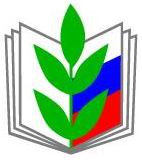 ПРОФЕССИОНАЛЬНЫЙ СОЮЗ РАБОТНИКОВ НАРОДНОГО ОБРАЗОВАНИЯ И НАУКИ РОССИЙСКОЙ ФЕДЕРАЦИИСАРАТОВСКАЯ ОБЛАСТНАЯ ОРГАНИЗАЦИЯ ПРОФЕССИОНАЛЬНОГО СОЮЗА РАБОТНИКОВ НАРОДНОГО ОБРАЗОВАНИЯ И НАУКИ РОССИЙСКОЙ ФЕДЕРАЦИИ(САРАТОВСКАЯ ОБЛАСТНАЯ ОРГАНИЗАЦИЯ «ОБЩЕРОССИЙСКОГО ПРОФСОЮЗА ОБРАЗОВАНИЯ»)ПРЕЗИДИУМПОСТАНОВЛЕНИЕПРОФЕССИОНАЛЬНЫЙ СОЮЗ РАБОТНИКОВ НАРОДНОГО ОБРАЗОВАНИЯ И НАУКИ РОССИЙСКОЙ ФЕДЕРАЦИИСАРАТОВСКАЯ ОБЛАСТНАЯ ОРГАНИЗАЦИЯ ПРОФЕССИОНАЛЬНОГО СОЮЗА РАБОТНИКОВ НАРОДНОГО ОБРАЗОВАНИЯ И НАУКИ РОССИЙСКОЙ ФЕДЕРАЦИИ(САРАТОВСКАЯ ОБЛАСТНАЯ ОРГАНИЗАЦИЯ «ОБЩЕРОССИЙСКОГО ПРОФСОЮЗА ОБРАЗОВАНИЯ»)ПРЕЗИДИУМПОСТАНОВЛЕНИЕПРОФЕССИОНАЛЬНЫЙ СОЮЗ РАБОТНИКОВ НАРОДНОГО ОБРАЗОВАНИЯ И НАУКИ РОССИЙСКОЙ ФЕДЕРАЦИИСАРАТОВСКАЯ ОБЛАСТНАЯ ОРГАНИЗАЦИЯ ПРОФЕССИОНАЛЬНОГО СОЮЗА РАБОТНИКОВ НАРОДНОГО ОБРАЗОВАНИЯ И НАУКИ РОССИЙСКОЙ ФЕДЕРАЦИИ(САРАТОВСКАЯ ОБЛАСТНАЯ ОРГАНИЗАЦИЯ «ОБЩЕРОССИЙСКОГО ПРОФСОЮЗА ОБРАЗОВАНИЯ»)ПРЕЗИДИУМПОСТАНОВЛЕНИЕПРОФЕССИОНАЛЬНЫЙ СОЮЗ РАБОТНИКОВ НАРОДНОГО ОБРАЗОВАНИЯ И НАУКИ РОССИЙСКОЙ ФЕДЕРАЦИИСАРАТОВСКАЯ ОБЛАСТНАЯ ОРГАНИЗАЦИЯ ПРОФЕССИОНАЛЬНОГО СОЮЗА РАБОТНИКОВ НАРОДНОГО ОБРАЗОВАНИЯ И НАУКИ РОССИЙСКОЙ ФЕДЕРАЦИИ(САРАТОВСКАЯ ОБЛАСТНАЯ ОРГАНИЗАЦИЯ «ОБЩЕРОССИЙСКОГО ПРОФСОЮЗА ОБРАЗОВАНИЯ»)ПРЕЗИДИУМПОСТАНОВЛЕНИЕ
«25» апреля 2022 г.
г. Саратов
г. Саратов
№16Об участии профсоюзных организаций «Общероссийского Профсоюза образования» в подготовке и проведении оздоровительной кампании -2022 для работников отрасли и их детей.Об участии профсоюзных организаций «Общероссийского Профсоюза образования» в подготовке и проведении оздоровительной кампании -2022 для работников отрасли и их детей.